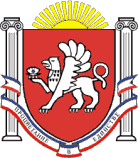 КРЫМ НИЖНЕГОРСКИЙ РАЙОННОВОГРИГОРЬЕВСКОЕ СЕЛЬСКОЕ ПОСЕЛЕНИЕАДМИНИСТРАЦИЯ НОВОГРИГОРЬЕВСКОГО СЕЛЬСКОГО ПОСЕЛЕНИЯ ПОСТАНОВЛЕНИЕот 10  мая  2017года                                                                            		 № 67с.Новогригорьевка О внесении изменений в Постановление № 25 администрации Новогригорьевского сельского поселения от 08.06.2015 годаВ соответствии с Федеральным законом от 27.07.2010  № 210-ФЗ «Об организации предоставления государственных и муниципальных услуг», Федеральным законом от 6 октября 2003 года № 131-ФЗ «Об общих принципах организации местного самоуправления в Российской Федерации, Законом Республики Крым от 31 июля 2014 года №38-ЗРК “Об особенностях регулирования имущественных и земельных отношений на территории Республики Крым”, Уставом Новогригорьевского сельского поселения Нижнегорского района Республики Крым, с целью приведения нормативных правовых актов администрации Новогригорьевского сельского  поселения Нижнегорского района Республики Крым   в соответствие с действующим законодательством,   администрация Новогригорьевского сельского поселенияПОСТАНОВЛЯЕТ:Внести изменения в Постановление администрации № 25 от 08.06.2015 г.  «Об утверждении Административного регламента предоставления муниципальной услуги по предоставлению в собственность или в аренду земельных участков собственникам зданий, строений, сооружений, расположенных на этих земельных участках»:В п.2.3 раздела 2 абзац 2 изложить с новой редакции: «- предоставление земельного участка в собственность или в аренду»;В п. 2.9 раздела 2 абзацы 3 и 4 изложить в новой редакции: «Администрация Новогригорьевского сельского поселения Нижнегорского района Республики Крым в месячный срок со дня поступления заявления принимает распоряжение о предоставлении заявителю земельного участка на праве собственности либо в аренду.При предоставлении в аренду земельного участка администрация Новогригорьевского сельского поселения Нижнегорского района Республики Крым в срок не более 14 дней с даты принятия распоряжения о предоставлении земельного участка в аренду осуществляет подготовку договора аренды земельного участка и направляет заявителю проект данного договора.»;В п. 3.2 раздела 3 абзацы 4 и 5 изложить в новой редакции: «- принятие распоряжения о предоставлении земельного участка в собственность.- при передаче в аренду – подготовка проекта договора аренды земельного участка.»1.4. В п. 3.3 раздела 3 словосочетание: «делопроизводство администрации» заменить на словосочетание: «предоставление муниципальной услуги»;1.5. П. 3.5. раздела 3 изложить в новой редакции: «Принятие распоряжения о предоставлении земельного участка в собственность либо в аренду.»1.6. В пп. 3.5.1. п. 3.5 раздела 3 абзац 1 изложить в новой редакции: «При соответствии представленных документов предъявляемым требованиям специалист в течение 5 рабочих дней готовит распоряжение администрации Новогригорьевского сельского поселения Нижнегорского района Республики Крым о предоставлении земельного участка в собственность либо в аренду.»;1.7. П.п. 3.5.2. п. 3.5. раздела 3 изложить в новой редакции: «Принятое администрацией Новогригорьевского сельского поселения распоряжения о предоставлении земельного участка в собственность либо в аренду в течение 3 рабочих дней направляется: в случае предоставления в собственность – заявителю, в случае передачи в аренду -  специалисту для подготовки договора или аренды.»;1.8. П.п. 3.6.1. п. 3.6. раздела 3 изложить в новой редакции: «Специалист на основании распоряжения администрации Новогригорьевского сельского поселения о предоставлении земельного участка в аренду готовит проект договора аренды с приложениями к нему (распоряжения, кадастровый паспорт, акт приема-передачи участка, расчет арендной платы) и направляет его главе администрации Новогригорьевского сельского поселения Нижнегорского района Республики Крым или лицу, исполняющему его полномочия на подпись.»;1.9.  П.п. 3.6.2. п. 3.6. раздела 3 изложить в новой редакции: «После подписания главой администрации Новогригорьевского сельского поселения Нижнегорского района Республики Крым или лицом, исполняющим его полномочия, договор регистрируется в журнале регистрации договоров аренды объектов муниципальной собственности.»;1.10. В пп. 3.6.3. п. 3.6. раздела 3 слово «решение» заменить на «распоряжение».2. Приложение 3 изложить в новой редакции (прилагается).3. Постановление вступает в силу после его официального опубликования (обнародования). 4. Настоящее постановление обнародовать на информационной Доске администрации Новогригорьевского сельского поселения по адресу: с.Новогригорьевка, ул.Мичурина, 59. 5. Контроль за исполнением данного постановления оставляю за собой.Председатель Новогригорьевскогосельского совета – глава администрацииНовогригорьевского сельского поселения			 А.М.Данилин Приложение №3к административному регламентупо предоставлению муниципальной услуги по предоставлению в собственность или в аренду земельных участков собственникам зданий, сооружений, расположенных на этих земельных участкахБлок-схемаадминистративного процесса по предоставлению муниципальной услугиПриложени